The Very Hungry Caterpillar Number Track: Section 1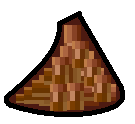 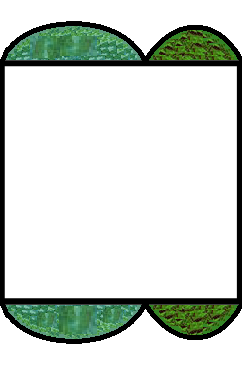 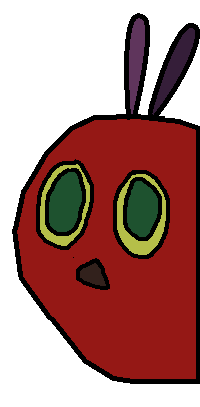 	The Very Hungry Caterpillar Number Track: Section 2	The Very Hungry Caterpillar Number Track: Section 3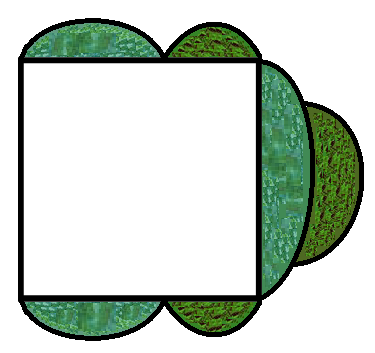 